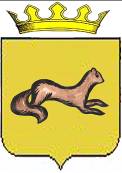 КОНТРОЛЬНО-СЧЕТНЫЙ ОРГАН ОБОЯНСКОГО РАЙОНАКУРСКОЙ ОБЛАСТИ306230, Курская обл., г. Обоянь, ул. Шмидта д.6, kso4616@rambler.ruЗАКЛЮЧЕНИЕ №22внешней камеральной проверки отчета администрации муниципального образования «Башкатовский сельсовет» Обоянского района Курской области об исполнении местного бюджета за 2015 годг. Обоянь							       	                          04 апреля 2016г.Основание проверки: Статья 264.4 Бюджетного Кодекса Российской Федерации, Федеральный закон Российской Федерации от 7 февраля 2011г. № 6-ФЗ «Об общих принципах организации и деятельности контрольно-счётных органов субъектов Российской Федерации и муниципальных образований», план деятельности Контрольно-счетного органа Обоянского района Курской области на 2016 год.Цель проверки: Проверить достоверность представленного отчета, как носителя полной информации о финансовой деятельности главного (главных) распорядителя (распорядителей) бюджетных средств.Объект проверки: Отчет администрации муниципального образования «Башкатовский сельсовет» Обоянского района Курской области об исполнении местного бюджета за 2015 год.Пакет документов соответствует требованиям статьи 264.1 Бюджетного кодекса Российской Федерации и инструкции о порядке составления и предоставления годовой, квартальной и месячной отчетности об исполнении бюджетов бюджетной системы Российской Федерации, утвержденной приказом Министерства финансов от 28.12.2010 г. №191н. Доходы муниципального образования в 2015 году составили 3594,6 тыс. руб. (утверждено решением о бюджете – 3712,2 тыс. руб.).В 2015 году к плановым показателям недополучены доходы на общую сумму 117,6 тыс. руб., в том числе по налогам: на доходы физических лиц на сумму 1,1 тыс. руб., на имущество на сумму 79,6 тыс. руб., безвозмездные поступления на суму 36,9 тыс. руб. Кроме того, возврат остатков субвенций и субсидий составил 36,9 тыс. руб.Доля помощи областного бюджета в общей сумме доходов муниципального образования составила 82,0%.Кассовое исполнение расходов муниципального бюджета главным распорядителем бюджетных средств составило 3 480,0 тыс. руб. (предельные бюджетные ассигнования были предусмотрены в сумме 4009,9 тыс. руб.).Неисполненные назначения, предусмотренные ассигнованиями, составили 529,9 тыс. руб., из них:по разделу «Общегосударственные вопросы» - 161,4 тыс. руб.;по разделу «Национальная экономика» - 368,5 тыс. руб.По видам расходов неисполненные назначения составили:по оплате работ, услуг – 529,9 тыс. руб.Основной причиной неисполнения плановых назначений по расходам является неисполнение доходной части бюджета муниципального образования.	Расходы на оплату труда с начислениями составили 1541,6 тыс. руб. Доля оплаты труда с начислениями в расходах местного бюджета в 2015 году составляет 44,3%.В 2015 году в соответствии с постановлением Администрации Курской области №866-па от 25.12.2014 г. «Об утверждении на 2015 год нормативов формирования расходов на содержание органов местного самоуправления муниципальных образований Курской области» норматив формирования расходов на содержание органов местного самоуправления не должен превышать – 900,8 тыс. рублей.В соответствии с годовым отчетом об исполнении муниципального бюджета за 2015 год фактические кассовые расходы по содержанию органов местного самоуправления составляют: 264,6 (оплата труда с начислениями главы администрации – код расходов 0102) + 635,3 (расходы по коду расходов 0104 – (минус) фактические выплаты по оплате труда за счет субвенций) = 899,9 тыс. рублей – норматив выдержан. Профицит муниципального бюджета составил 114,5 тыс. руб. (доходы бюджета всего 3594,5 тыс. руб. - расходы бюджета всего 3480,0 тыс. руб.).В соответствии с решением о местном бюджете муниципальному образованию утверждены безвозмездные трансферты на сумму 2 947,8 тыс. рублей, (исполнение составило 2 947,8 тыс. рублей или 100%). В том числе: дотации – 1 409,3 тыс. рублей (исполнение 100%); субсидии – 121,3 тыс. рублей (исполнение составило 121,3 тыс. рублей или 100%); субвенции – 69,2 тыс. рублей (исполнение составило 100%); иные межбюджетные трансферты – 1348,0 тыс. рублей (исполнение составило 100%). Доходы бюджетов бюджетной системы РФ от возврата бюджетами бюджетной системы РФ и организациями остатков субсидий, субвенций и иных межбюджетных трансфертов, имеющих целевое назначение прошлых лет утверждены на сумму 816,0 тыс. рублей, (исполнение составило 816,0 тыс. рублей или 100%). Возврат остатков субсидий и субвенций составил 36,9 тыс. руб.По данным ф. 0503323 «Консолидированный отчет о движении денежных средств», поступления составили 3594,6 тыс. рублей, выбытия составили 3620,0 тыс. рублей.Муниципальным образованием в 2015 году осуществлялось погашение бюджетных кредитов от других бюджетов бюджетной системы РФ в сумме 140,0 тыс. рублей.БалансДанные баланса по разделу I «Нефинансовые активы» на начало 2015 года составляли по бюджету – 710,6 тыс. рублей («Основные средства») 	На конец года по разделу «Нефинансовые активы» данные по балансу составили 29330,6 тыс. рублей. («Основные средства»). Данные баланса по разделу II «Финансовые активы» на начало 2015 года составляли 425,4 тыс. рублей («Средства учреждения на счетах бюджета в органе федерального казначейства»).Данные баланса по разделу II «Финансовые активы» на конец 2015 года составляли 399,9 тыс. рублей («Средства учреждения на счетах бюджета в органе федерального казначейства»).Согласно баланса исполнения консолидированного бюджета субъекта РФ и бюджета территориального государственного внебюджетного фонда на 01.01.2016 ф. 0503320 по разделу III «Обязательства» на начало 2015 года составляли 70,0 тыс. рублей, а на конец 2015 года обязательства составляют 33,1 тыс. рублей.По данным ф. 0503369 «Сведения по дебиторской и кредиторской задолженности», дебиторская задолженность по состоянию на 01.01.2015 года составляла 36,9 тыс. рублей,  на 01.01.2016 года составляет 0,0 тыс. рублей.По данным ф. 0503369 «Сведения по дебиторской и кредиторской задолженности», кредиторская задолженность по состоянию на 01.01.2015 года составляла 70,0 тыс. рублей,  на 01.01.2016 года составляет 33,1 тыс. рублей.Выводы:1. Пакет документов соответствует требованиям статьи 264.1 Бюджетного кодекса Российской Федерации и инструкции о порядке составления и предоставления годовой, квартальной и месячной отчетности об исполнении бюджетов бюджетной системы Российской Федерации, утвержденной приказом Министерства финансов от 28.12.2010 г. №191н.2. В 2015 году к утвержденным плановым показателям недополучены доходы на общую сумму 117,6 тыс. рублей.3. Неисполненные назначения, предусмотренные ассигнованиями, составили 529,9 тыс. рублей.4. Доля помощи областного бюджета в общей сумме доходов муниципального образования составила 82,0%.	5. Доля оплаты труда с начислениями в расходах местного бюджета в 2015 году составляет 44,3%.6. Доведенные комитетом финансов нормативы формирования расходов на содержание органов местного самоуправления соблюдены.7. По данным ф. 0503323 «Консолидированный отчет о движении денежных средств», поступления составили 3594,6 тыс. рублей, выбытия составили 3620,0 тыс. рублей.8. Муниципальным образованием в 2015 году осуществлялось погашение бюджетных кредитов от других бюджетов бюджетной системы РФ в сумме 140,0 тыс. рублей.9. Бюджет муниципального образования «Башкатовский сельсовет» Обоянского района Курской области исполнен с профицитом 114,5 тыс. рублей.10. По данным ф. 0503369 «Сведения по дебиторской и кредиторской задолженности», дебиторская задолженность по состоянию на 01.01.2015 года составляла 36,9 тыс. рублей, а на 01.01.2016 года составляет 0,0 тыс. рублей.11. По данным ф. 0503369 «Сведения по дебиторской и кредиторской задолженности», кредиторская задолженность по состоянию на 01.01.2015 года составляла 70,0 тыс. рублей, а на 01.01.2016 года составляет 33,1 тыс. рублей.ПредседательКонтрольно-счетного органаОбоянского района Курской области	                                               С.Н. ШеверевВедущий инспектор Контрольно-счетного органаОбоянского района Курской области	                                                Л.В. Климова